8	examiner les demandes des administrations qui souhaitent supprimer des renvois relatifs à leur pays ou le nom de leur pays de certains renvois, s'ils ne sont plus nécessaires, compte tenu de la Résolution 26 (Rév.CMR-19), et prendre les mesures voulues à ce sujet;PropositionARTICLE 5Attribution des bandes de fréquencesSection IV – Tableau d'attribution des bandes de fréquences
(Voir le numéro 2.1)
MOD	MDG/165/15.441B	Dans les pays suivants: Angola, Arménie, Azerbaïdjan, Bénin, Botswana, Brésil, Burkina Faso, Burundi, Cambodge, Cameroun, Chine, Côte d'Ivoire, Djibouti, Eswatini, Fédération de Russie, Gambie, Guinée, Iran (République islamique d'), Kazakhstan, Kenya, Lao (R.d.p.), Lesotho, Liberia, Malawi, Maurice, Mongolie, Mozambique, Nigéria, Ouganda, Ouzbékistan, Rép. dém. du Congo, Kirghizistan, Rép. pop. dém. de Corée, Soudan, Sudafricaine (Rép.), Tanzanie, Togo, Viet Nam, Zambie et Zimbabwe, la bande de fréquences 4 800-4 990 MHz, ou des parties de cette bande de fréquences, est identifiée pour pouvoir être utilisée par les administrations souhaitant mettre en œuvre les Télécommunications mobiles internationales (IMT). Cette identification n'exclut pas l'utilisation de cette bande de fréquences par toute application des services auxquels elle est attribuée et n'établit pas de priorité dans le Règlement des radiocommunications. L'utilisation des stations IMT est assujettie à l'accord obtenu auprès des administrations concernées au titre du numéro 9.21 et les stations IMT ne doivent pas demander de protection vis-à-vis des stations d'autres applications du service mobile. En outre, avant de mettre en service une station IMT du service mobile, une administration doit s'assurer que la puissance surfacique produite par cette station jusqu'à 19 km au-dessus du niveau de la mer à 20 km de la côte, qui est définie comme la laisse de basse mer telle qu'officiellement reconnue par l'État côtier, ne dépasse pas –155 dB(W/(m2  1 MHz)). Ce critère de puissance surfacique sera réexaminé à la CMR-23. La Résolution 223 (Rév.CMR-19) s'applique. Cette identification entrera en vigueur après la CMR-19.     (CMR-)______________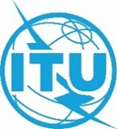 Conférence mondiale des radiocommunications (CMR-23)
Dubaï, 20 novembre – 15 décembre 2023Conférence mondiale des radiocommunications (CMR-23)
Dubaï, 20 novembre – 15 décembre 2023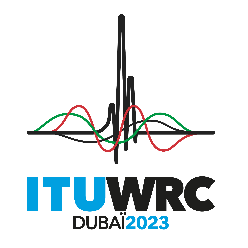 SÉANCE PLÉNIÈRESÉANCE PLÉNIÈREDocument 165-FDocument 165-F30 octobre 202330 octobre 2023Original: anglaisOriginal: anglaisMadagascar (République de)Madagascar (République de)Madagascar (République de)Madagascar (République de)PROPOSITIONS POUR LES TRAVAUX DE LA CONFÉRENCEPROPOSITIONS POUR LES TRAVAUX DE LA CONFÉRENCEPROPOSITIONS POUR LES TRAVAUX DE LA CONFÉRENCEPROPOSITIONS POUR LES TRAVAUX DE LA CONFÉRENCEPoint 8 de l'ordre du jourPoint 8 de l'ordre du jourPoint 8 de l'ordre du jourPoint 8 de l'ordre du jour